Wanstead Village Show 2013 Information and Entry FormThe Wanstead Village Show is being organised by a committee from St Mary with Christ Church, Wanstead, to encourage Wanstead and area residents to have fun and have a go, and to raise money for charitable projects in Africa. Why not bake a traditional Wanstead cherry pie in honour of the plaque on the George Pub? (Many thanks to  the Wansteadium website for this suggestion!)All exhibits must be made or grown by the exhibitor. There will be an entry fee of £2.50 for adults, 50p for children (age 16 and below). Entry forms (see overleaf) must be submitted and the fee paid on the morning of the show, before 12 noon. Please join us in the other hall for cakes, coffee, ploughman's lunches, etc. and view the flower festival in the church.The Parish Hall will be open to receive entries between 10am and 12 noon on the day of the show, after which the hall will be closed for judging. Please allow time to display your exhibit before the hall closes at 12 noon. You must display your entry number on or by your exhibit. Rosettes will be awarded for 1st, 2nd  and 3rd in class and for additional places depending on the size of the class and special rosettes will be awarded for the children's classes. There are also "Best in Show" and "Reserve Best in Show" awards.The judge’s decision will be final and no correspondence will be entered into. Judges will taste, examine, open, slice, etc. as necessary to effectively judge the exhibits. The organisers reserve the right to close entry to a class if space becomes an issue. Photographs and pictures will be pinned up for display so you may wish to mount them on card or paper with a margin around the item, to allow them to be pinned up without any damage. The organisers cannot accept any responsibility for the loss or damage to the property of any exhibitor at or in transit to the show.The hall will open for viewing by 1pm. Exhibits may only be removed after 4.00pm. Any items which remain uncollected after 4.30pm will be donated to the St Mary with Christ Church fete the following day, which is raising money for the church.Good luck!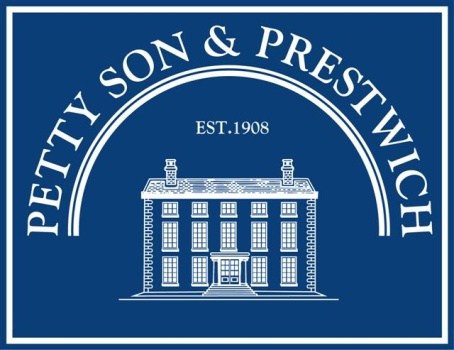 With thanks to Petty Son & Prestwich for their sponsorshipEntry FormName _____________________________________________________________________________Address _______________________________________________________________________________________________________________________________________________________________________________________________________________________________________________Date of birth (for children only) ________________________________________________________ClassNotesOfficial use onlyHome grown produce1Collection of vegetablesOne or more varieties2Collection of salad vegetablesOne or more varieties3 FruitsOne or more varieties4 Unusual shaped fruit or vegetable5Cut flowersOne or more varieties6Bunch of mixed herbsFlower arrangements7Flower arrangement in cup and saucerNormal sized cup8Petite flower arrangementUp to 25 cm in any dimensionCookery9Celebration cakeDecorated106 cup cakesDecorated11A plate of biscuitsAny variety/varieties12 Preserves1 jar, any variety13 Victoria spongeUndecorated14Cherry pieSponsored by WansteadiumArts and Crafts15Most creative handicraft16An item, knitted or sewn17A photograph of LondonChildren's classes18 Lego model196 decorated fairy cakes20A painting or drawing on the theme of "Holidays"21An article made from recycled material